Kunstiteose tellija: HARIDUS- JA TEADUSMINISTEERIUM KUNSTIKONKURSSKONKURSI VÕISTLUSJUHEND






2020Kooskõlastused:Komisjoni esimees			Andrea Tamm 	             Allkirjastatud digitaalseltKomisjoni liige (aseesimees)		Kalle Komissarov	Allkirjastatud digitaalseltJurist					 		Allkirjastatud digitaalseltKinnisvaraarenduse projektijuht		Jaanus Müller    	Allkirjastatud digitaalseltProjektidirektor				Raivo Toom		Allkirjastatud digitaalseltObjekti haldur				Agne Laurand		Allkirjastatud digitaalseltVälisrahastusprojektide koordinaator	Reet Rehtsalu		Allkirjastatud digitaalseltKliendi esindaja			Grete-Stina Haaristo     Allkirjastatud digitaalseltKinnisvaraarenduse direktor		Mihkel Mäger		Allkirjastatud digitaalseltKONKURSI ANDMEDLÄHTEülesanneLähteülesanne on esitatud võistlusjuhendi Lisas 1.Osalemise õigus Osalemise õigusKonkursil võivad osaleda ja oma kavandid esitada iseseisvana füüsilised või juriidilised isikud (edaspidi osaleja) ning juriidilistest ja/või füüsilistest isikutest moodustatud ühisosalejad (edaspidi koos ja eraldi ühisosaleja), kelle asukoht on Eestis ning kes vastavad võistlusjuhendis esitatud nõuetele.Osaleda ega kavandit esitada ei tohi:Konkursi žürii esimees, liikmed ja eksperdid, samuti kvalifitseerimiskomisjoni liikmed, Võistlusjuhendi või selle lisade koostajad ning isikud, kes on Konkursi ettevalmistamise ja korraldamise tõttu selgelt eelistatud olukorras ja/või kes võiksid mõjutada Konkursil tehtavaid otsuseid;Konkursi žürii esimehe, liikmete ja ekspertidega seotud lähikondsed (abikaasad, elukaaslased, otsejoones ülenejad ja alanejad sugulased, õed, vennad);Konkursi žürii esimehe, liikmete ja ekspertidega lepingulises suhtes olevad isikud.
konkursi tingimusedÜhe osaleja esitatavate kavandite arvu ei piirata. Kui ühe osaleja poolt esitatakse mitu kavandit, peavad need olema esitatud eraldi pakendites ning tähistatud erinevate märgusõnadega.Konkursil osalemisega seotud kulusid osalejale ei hüvitata.Auhinnad makstakse välja konkursi korraldaja poolt ühe kuu jooksul pärast konkursi võitjate teatavakstegemist (kavandite autorite avalikustamist). Auhinnad makstakse välja nimekaardil märgitud osaleja arvelduskontole või osaleja nõudel nimekaardil märgitud füüsilise(te) isiku(te) pangakonto(de)le vastavalt nimekaardil märgitud auhinna protsentuaalsele jaotumisele. Juhul kui kavandi koostaja nõudel makstakse auhinnad füüsilise(te) isiku(te) pangakonto(de)le, tasub osaleja auhinna väljamaksmisega kaasnevad Eesti Vabariigis kehtivad maksud.Žürii ei saa auhindade suurusi muuta. Konkursi auhinnad jäetakse määramata üksnes siis, kui konkursi korraldaja tunnistab konkursi selle lõppedes ebaõnnestunuks. Konkursi korraldajal on kohustus säilitada konkursi kavandid 60 päeva jooksul alates konkursi võitjate kavandite autorite avalikustamisest. Osalejal, kelle kavandeid ei auhinnatud, on õigus ise tulla oma kavandile järele konkursi andmete punktis 1.17 sätestatud asukohta, võttes  minimaalselt kolm tööpäeva varem ühendust kavandite tagastamise kontaktisikuga. Pärast nimetatud tähtaega ei ole konkursi korraldajal enam kohustust nende eest vastutada ja tagastamata kavandid kuuluvad hävitamisele.Konkursi korraldaja ei vastuta konkursile esitatud kavandite juhusliku hävimise ega kahjustumise riisiko eest. Osalejatel on õigus oma vahenditega kavandid kindlustada.KONKURSILE ESITATUD Kavandi autori- ning omandiõigusedKonkursile esitatud kavandi autorile kuuluvad vastavalt kehtivale autoriõiguse seadusele kavandi isiklik ja varaline autoriõigus, samuti kavandite omandiõigus.Kavandi esitamisega annab osaleja nõusoleku oma kavandi avalikustamiseks ja näitusel eksponeerimiseks. Juhul kui näitus korraldatakse, teavitab konkursi korraldaja sellest kõiki osalejaid mitte hiljem kui 20 tööpäeva jooksul peale  konkursi korraldaja otsuse langetamist kunstikonkursi auhinnasaajate kohta.  Auhinnatud ja žürii poolt äramärgitud kavandeid võib konkursi korraldaja kasutada pressimaterjalide koostamisel ja avaldada oma kodulehel, sotsiaalmeedias. Osaleja kinnitab kavandit esitades, et ta on kavandi autor või tal on kavandi autoriga sõlmitud kokkulepe kavandi isiklike ja varaliste autoriõiguste kasutamiseks.Kavandi esitamisega kinnitab osaleja, et on valmis sõlmima hankelepingut kavandi realiseerimiseks võistlusjuhendis kirjeldatud eesmärkidel juhul, kui see auhinnatakse võistlusjuhendis toodud eesmärkidel ja tingimustel.Kavandi omandiõigus, samuti varalised autoriõigused (välja arvatud õigus teostamiseks) lähevad üle konkursi korraldajale pärast vastava kavandi realiseerimist ning realiseerimise eest tasumist.Osalemistaotluse esitamine ning osalejale esitaTAVAD NÕUDEDKonkursil osalemiseks ja kinnitamaks, et ta täidab konkursi korraldaja sätestatud nõudeid, peab osaleja konkursi korraldajale esitama konkursil osalemise taotluse ehk osalemistaotluse. Osalemistaotlus koosneb punktis 6.2. toodud dokumentidest.Osalemistaotlus tuleb esitada koos kavandiga samas läbipaistmatus, konkursi nimetuse ja osaleja märgusõnaga tähistatud pakendis.Osalemistaotluse kõik leheküljed peavad olema nummerdatud ja allkirjastatud osaleja seadusliku või volitatud esindaja poolt.Parandused ja vahelekirjutused osalemistaotluses ja muudatused konkursi korraldaja poolt nõutud vormides ei ole lubatud, välja arvatud võistlusjuhendis otseselt lubatud juhtudel.Osalemistaotluse koosseisus esitatavad dokumendid (kõik järgnevalt nimetatud vormid on toodud .doc vormingus võistlusjuhendi Lisas 5):Osalemistaotlused avatakse kvalifitseerimiskomisjoni poolt. Osalemistaotluste avamine ei ole avalik ning avamise juures võivad viibida üksnes kvalifitseerimiskomisjoni liikmed.Osaleja kvalifitseerimise või kvalifitseerimata jätmise kohta teeb konkursi korraldaja sellekohase põhjendatud kirjaliku otsuse ning teavitab sellest osalejaid vastavalt võistlusjuhendi punktis 9.2. sätestatule. Kui osalemistaotluse koosseisus nõutud dokumendid (vt p 6.2.) on esitamata, esitatud puudulikult või nende sisu on vastuolus konkursi  tingimustega, on Konkursi korraldajal õigus jätta osaleja kvalifitseerimata. Kvalifitseerimata jäetud osaleja (ühisosalejad) ei osale edasisel konkursil ning žürii nende kavandit ei hinda. Osaleja/ühisosaleja kvalifitseerimata jätmise korral on osalejal võimalik kavandile järele tulla.
kavandi SISU JA VORMKavandi esitamise tingimused on toodud võistlusjuhendi Lisas nr 1 lähteülesanne. Kavand tuleb lisaks esitada digitaalselt CD-l, DVD-l või USB-l. Seletuskiri ja planšetid .pdf ja/või .jpg failidena. Kavand peab olema anonüümne. Kõik kavandi osad peavad olema varustatud mõistelise (sõnalise) märgusõnaga (embleem, logo või tähe-numbrikombinatsioon ei ole lubatud). See tingimus kehtib ka digitaalselt CD-l, DVD-l või USB-l esitatavate failide kohta (kustutada/tühjendada faili identifitseerimisväljad atribuutide all).Kavandi esitamisel peavad kõik kavandi osad olema kinnises ühevärvilises, ilma väliste eraldusmärkide ja eritunnusteta ühtses pakendis. Pakend tuleb sulgeda viisil, mis välistab selle avamise või sulgemise ilma jälgi jätmata. Kavandi pakend tuleb valida selliselt, et pakendi avamisega ei ole võimalik kavandit kahjustada.Kavandi pakendile peab kandma järgmise informatsiooni:konkursi nimetusOsaleja märgusõna „                 “kavandite hindamineKavandite hindamisele juures võivad viibida üksnes žürii liikmed ja hankekomisjoni liikmed.Žürii hindab kõikide kavandite vastavust võistlusjuhendile, kavandite ideelist ja vormilist kvaliteeti, ning selgitab anonüümselt märgusõnade kaudu välja konkursi auhindade saajad. Hindamiskriteeriumid, mida kasutatakse võitja väljaselgitamisel:teose sobivus ettenähtud asukohta;kontseptuaalse idee selgus ning lahenduse omanäolisus;teose sobivus hoone spetsiifikaga;teose mõistliku konstruktsiooni, materjalide valiku ning muude hooldusega seotud praktiliste eesmärkidega arvestamine.Žürii töö loetakse lõpetatuks pärast auhinnatud kavandite paremusjärjestuse väljaselgitamist ja selle otsuse fikseerimist märgusõnaliselt žürii lõpp-protokollis või pärast žürii otsust kunstikonkursi nurjumise kohta. Vajadusel esitatakse märkused kavandite edasise täiendamise vajalikkuse kohta ja edasise tegevuse põhimõtted. Žürii protokoll ei ole avalik.Kui võidutöö kavand ei ole mistahes põhjustel teostatav, on žüriil õigus teha uus otsus ning konkursi korraldaja võib sõlmida kavandi teostamise lepingu (võistlusjuhendi lisa 4) järgmise auhinnatud (teise koha saanud) kavandi esitajaga. Osalejate teavitamine konkursi käigus tehtud otsustestKunstikonkursi käigus tekkinud küsimused ning nendele antud selgitused on leitavad hiljemalt 5 tööpäeva jooksul küsimuse saatmisest arvates Konkursi korraldaja kodulehel rubriigis „kunstikonkursid“ käimasolevate kunstikonkursside dokumentide alt.Konkursi korraldaja esitab osalejale teabe konkursi käigus tehtud otsuste kohta korraga ja viivitamata, kuid mitte hiljem kui viie tööpäeva jooksul konkursi võitja määramise otsuse tegemisest arvates.Konkurss lõpeb auhinnatud ja žürii poolt äramärgitud kavandite autorite avalikustamisega.Konkursi käigus tehtud otsuste kohta on võimalik esitada vaie konkursi korraldajale haldusmenetluse seaduse kohaselt (HMS § 73 lg 2). konkursi võitjaga kavandi realiseerimiseks sõlmitav hankelepingKäesolevas punktis esitatud tingimusi kavatseb konkursi korraldaja kohaldada pärast konkursi tulemuste selgumist ning neid ei kohaldata käesoleva konkursi käigus. Nimetatud tingimuste esitamise eesmärk on üksnes teavitada osalejaid, milliste tingimuste täitmist konkursi korraldaja eeldab konkursi võitjalt, et temaga sõlmida hankelepingut. Pärast konkursi võitja väljaselgitamist korraldab konkursi korraldaja väljakuulutamiseta läbirääkimistega hankemenetluse, et sõlmida võidutöö kavandi alusel teose loomise hankeleping. Kui selgub, et võidutöö kavand ei ole mistahes põhjustel esitatud kujul või viisil teostatav, on konkursi korraldajal õigus tunnistada konkursi võitjaks järgmise koha saanud kavandi esitaja ning sõlmida temaga teose loomiseks hankeleping.Konkursi korraldaja märgib, et p.10.2 nimetatud hankelepingu sõlmimiseks korraldatava väljakuulutamiseta läbirääkimistega hankemenetluse puhul kohaldatakse võidutöö kavandi meeskonnale (meeskonnaliikmed ning vajadusel ka alltöövõtjad) nõudeid, mis on vajalikud auhinnatud kavandi alusel teose loomiseks.Nimetatud nõuded on: pakkuja (või tema alltöövõtja) peab olema registreeritud äriregistris ning – olenevalt kavandi eripärast ning juhul kui kavandi teostamine on seotud täiendavate tegevustega – olema esitanud majandustegevuse registrisse (MTR) majandustegevusteate näiteks tegevusaladel projekteerimine, elektritööd, ehitamine vms. Täpsed nõuded sõltuvad konkursi võitja kavandist.Teose loomiseks sõlmitava hankelepingu sisuks olevad tööd tuleb teostada peatöövõtu meetodil. See tähendab, et võitja meeskond koordineerib ise erinevate alltöövõtjate ja koostööpartnerite tegevust teose loomise kõikides etappides. Vajalike projektide tellimine, koostamine, kooskõlastamine ning lubade taotlemine, samuti eri osapoolte vahelise suhtluse koorideerimine kuuluvad kõik võidutöö kavandi meeskonna ülesannete hulka.Konkursi korraldajal on õigus jätta väljakuulutamiseta hankemenetlus korraldamata ning nimetatud hankeleping konkursi võitjaga sõlmimata ja loobuda sellega esimese koha saavutanud kavandi teostamisest, kui seda tingivad: kavandi mittesobimine konkursi korraldaja arendusplaanidega; arengukavade või investeerimisplaanide muutumine; muud asjaolud, mida loetakse tavapäraselt vääramatuks jõuks.Konkursi korraldajal on õigus jätta väljakuulutamiseta hankemenetlus korraldamata, kui žürii otsustab, et puudub teostamisvääriline kavand. Sellisel juhul määrab žürii parimatele kavanditele preemiad auhinnafondi ulatuses vastavalt žürii otsusele, kuid konkursi võitjaga väljakuulutamiseta hankemenetlust ei korraldata ning kavandit ei teostata. Juhul, kui konkursi võitja loobub väljakuulutamiseta läbirääkimistega hankemenetluses osalemast või isik ei vasta õigusaktides kehtestatud nõuetele või kui läbirääkimiste pooled ei saavuta lepingu tingimuste osas kokkulepet, siis on konkursi korraldajal õigus asuda läbirääkimistesse konkursi teiste auhinnasaajatega vastavalt nende paremusjärjestusele.VÕISTLUSJUHENDI LISA 1: LÄHTEÜLESANNEKonkursi nimetus: „Tabasalu riigigümnaasiumi kunstikonkurss“Konkursi eesmärk Kunstikonkursi eesmärk on leida anonüümse konkursi teel parimad kunstiteoste ideelahendused Tabasalu riigigümnaasiumi hoonesse, asukohaga Nooruse 6, Tabasalu, Harju maakond.VõistlusülesanneOtsitavad taiesed peavad esindama Eesti kunsti hetkeseisu ja olema sobivad antud hoonesse nii oma materjalide valiku kui ka teemakäsitluse poolest. Kunstiteos võib kajastada vabalt valitud teemat või probleemi, ent peaks olema kaudselt seotud noorte, nende ees seisvate valikute, hariduse või ühiskonnaga.Teosed võivad ühendada erinevaid kunstiliike, -vorme  ja materjale, ent ei tohi olla ajutise iseloomuga. Loodava taiese tehnika ja materjal on vaba. Muuhulgas on oodatud: maal, foto, graafika, mosaiik, metallikunst ja  klaasikunst või nende omavaheline kombinatsioon. Interaktiivse taiese puhul ei tohi kunstiteos tekitada häirivat valgust ega müra, mis võiks segada õppetööd või muidu töist meeleolu. Teose asukohtadeks on koolihoones ettenähtud 3 seinapinda. Kunstikonkursile esitatav kavand peab pakkuma lahendust kõigile kolmele seinapinnale. Kogu paiknemisala ei pea maksimaalselt taiesega täitma, kuid kindlasti peab planeeritav taies olema nähtav ja mõjus. Teosele broneeritud seinapinnad: Asukoht 1 on 1. korruse söökla otsasein, kunstiteose paiknemisala maksimaalsed mõõdud on 5800 × h 4225 mm Asukoht 2 on 1.5 korruse ja 2. korruse vahele jäävas õhuruumis suure trepiga külgnev sein, kunstiteose paiknemisala maksimaalsed mõõdud on 7559 × h 6703 mm;Asukoht 3 on 1.5 korrusel suure trepi ülemine otsasein, asukoht 2 läheduses. Kunstiteose paiknemisala maksimaalsed mõõdud on 4310 × h 2300 mm.Asukoht 1: 1. korruse söökla otsasein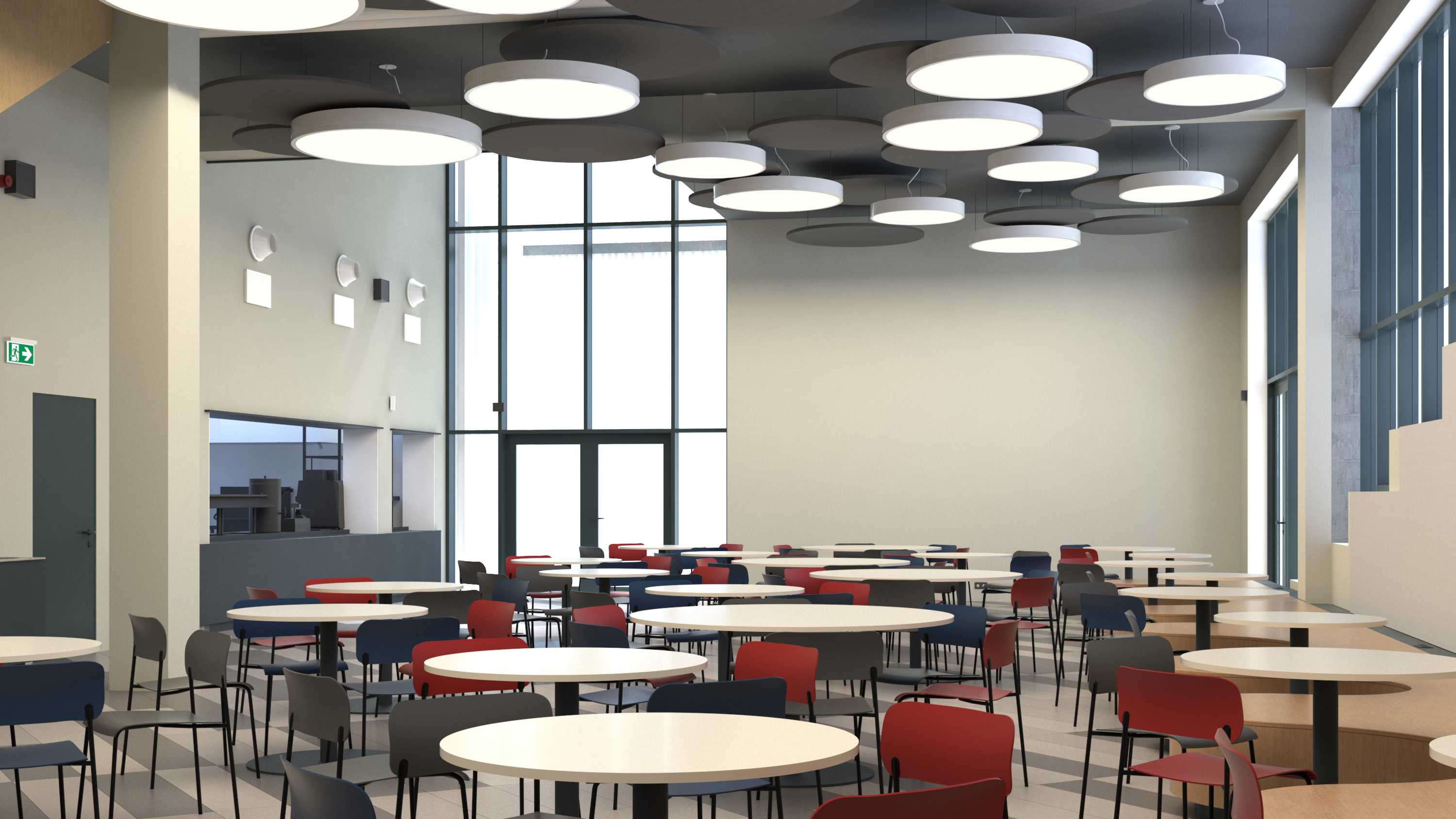 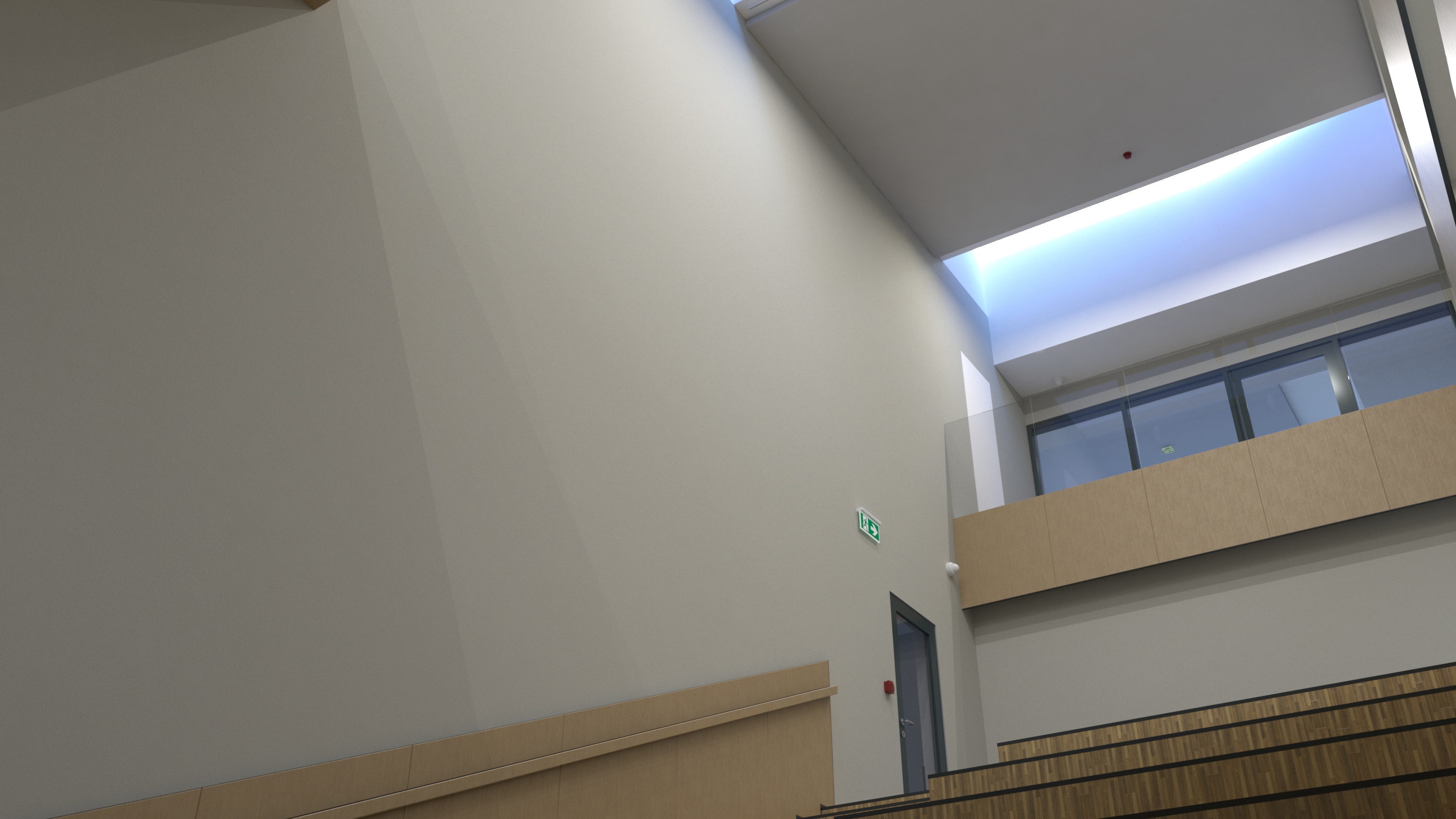 Asukoht 2: suure trepiga külgnev sein 1.5  ja 2. korruse vahelises õhuruumis (trepilt paistab ka asukoht 3)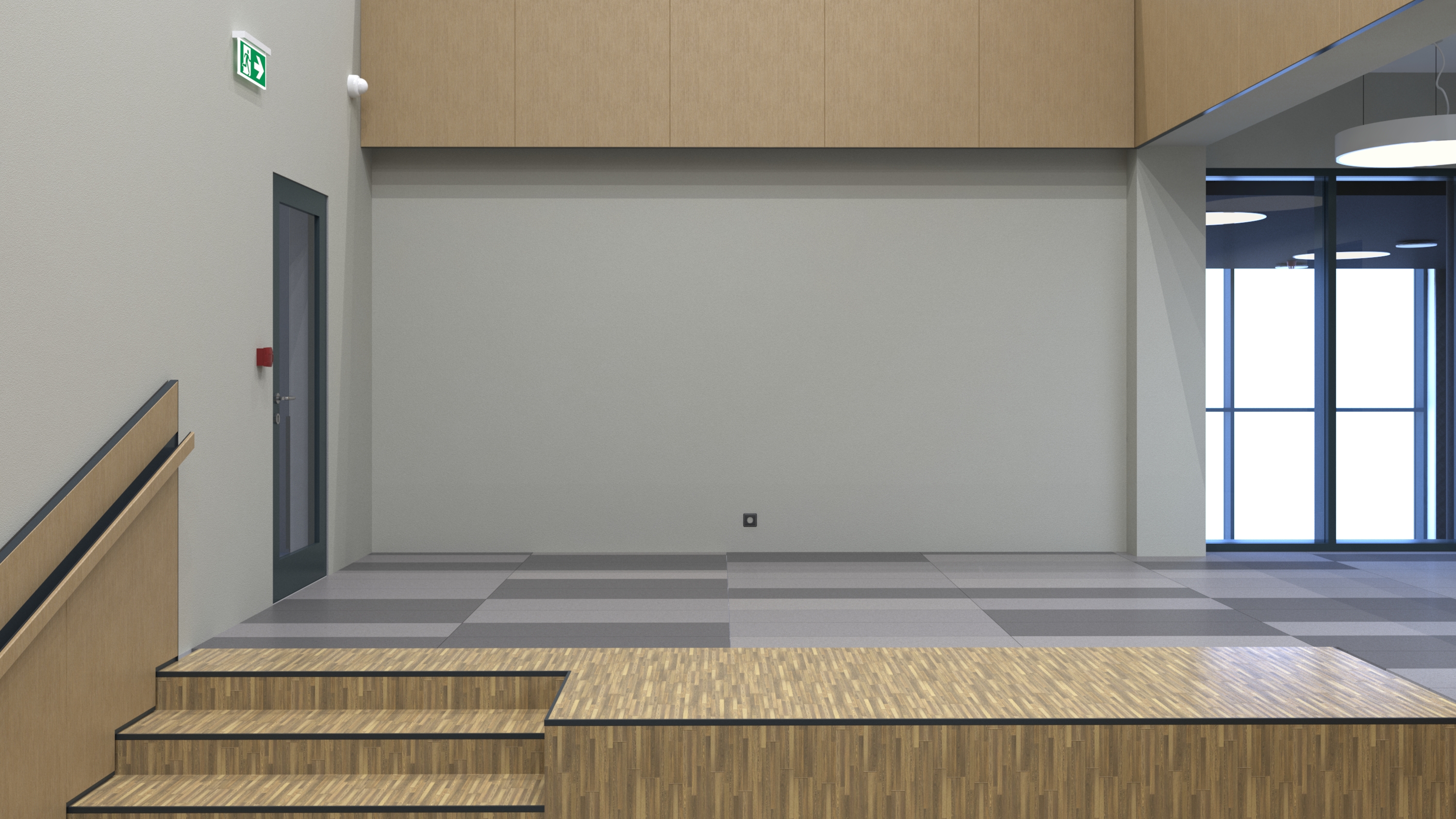 Asukoht 3: suure trepi ülemine otsasein 1.5 korrusel.Kunstiteose asukohad on täpsemalt kirjeldatud lähteülesande lisades.Kõik kunstiteostele mõeldud seinad on raudbetoonist, kaetud lubjakivikrohviga ja värvitud helehallis toonis (Tikkurila V487 Valamo). Üldjuhul on teos ette nähtud kinnitamiseks seintele, aga kinnituse võib vajadusel välja pakkuda ka seinaga lõikuvasse laeosasse, tingimusel, et teos mahub ette antud gabariitmõõtude sisse. Teoste loomisel võib kasutada nii tasapinnalist kui ka ruumilist lahendust, kuid teose maksimaalne etteulatus seinast võib olla 200mm (erandina asukoht 1 paiknemisala ülaosas 600 mm). Teose valgustamisel arvestada trepistike kohal olevate suunatavate siinivalgustitega, mida võib kasutada teosele. (Valgusti toode: Halla Vali-T 176-600F-10GHE/930 W; valgustemperatuur 3000K) Valitud materjalid ja detailid peavad arvestama väga aktiivse kasutamisega, ei tohi ebamõistlikult kiiresti laguneda, ohtlikuks muutuda ega kaasa tuua ebamõistlikke hooldus- või käitamiskulusid.  Samuti ei tohi taies takistada liikumist ning peab olema suhteliselt vandalismikindel.Loodavad taiesed ei tohi takistada evakuatsiooni, häirida hoone haldamise- ja hooldamisega seotud tegevusi.  Kasutatavad lahendused ja ei tohiks olla kergelt määrduvad, samuti ümbrust ja inimesi määrivad. Taies ei tohi takistada ega märgatavalt häirida hoone haldamise ja hooldamisega seotud tegevusi.Kunstiteostele rakendub tuletundlikkuse klassi nõue Bs1d0, nõutud on vastavad materjalid ja sertifikaadid.Tuletundlikkuse klassi nõude Bs1d0 selgitus: • B – on tuletundlik, materjal on süttiv, suitsu eraldub eriti vähesel määral ning põlevaid tilku ega tükke ei esine• s1 – suitsu eraldub eriti vähesel määral• d0 – põlevaid tilku või tükke ei esineKui teose loomisel planeeritakse kasutada metalli, klaasi, keraamika või kivi asemel teisi materjale, siis palume esitada kasutatavate materjalide tulekindluse klassi tõendav vastavus-deklaratsioon.Puidu kasutamisel alusmaterjalina on vajalik materjali töödelda tulekaitsevahendiga,  näiteks Holz Prof puidu tulekaitsega ( Bs1d0, lõhnatu, värvitu). Ka maali, graafika ja foto puhul on tarvis tähelepanu pöörata kasutatavate materjalide sertifikaatidele. Värvide kasutamisel kontrollida tulekindlust,  Bs1d0 sertifikaati – sobivad on sertifitseeritud vesialuselised akrüülvärvid, tindid. Taiese võib maalida või trükkida mittepõlevale alusplaadile (metall, tulekindel klaas, kivi jne).Loodavad taiesed olema teisaldatavad, näiteks hilisema hoone remondi või ümberehituse tarvis.Koolihoonest ja selle arhitektuuristTabasalu Gümnaasiumi uue hoone projekti on koostanud arhitektid Andro Mänd ja Pelle-Sten Viiburg. Uus hoone on osa rajatavast hariduslinnakust, mis projekteeritakse koos Tabasalu Põhikooli ja Spordihoonega ühtse tervikliku kompleksina. Hoonete paigutamisel krundile on peetud oluliseks, et hoonete vahele tekiks erineva iseloomu ja funktsiooniga väliruumi osi, samal ajal oleks kompleksi erinevate osade funktsioneerimine tagatud mugavalt ja üksteist segamata.  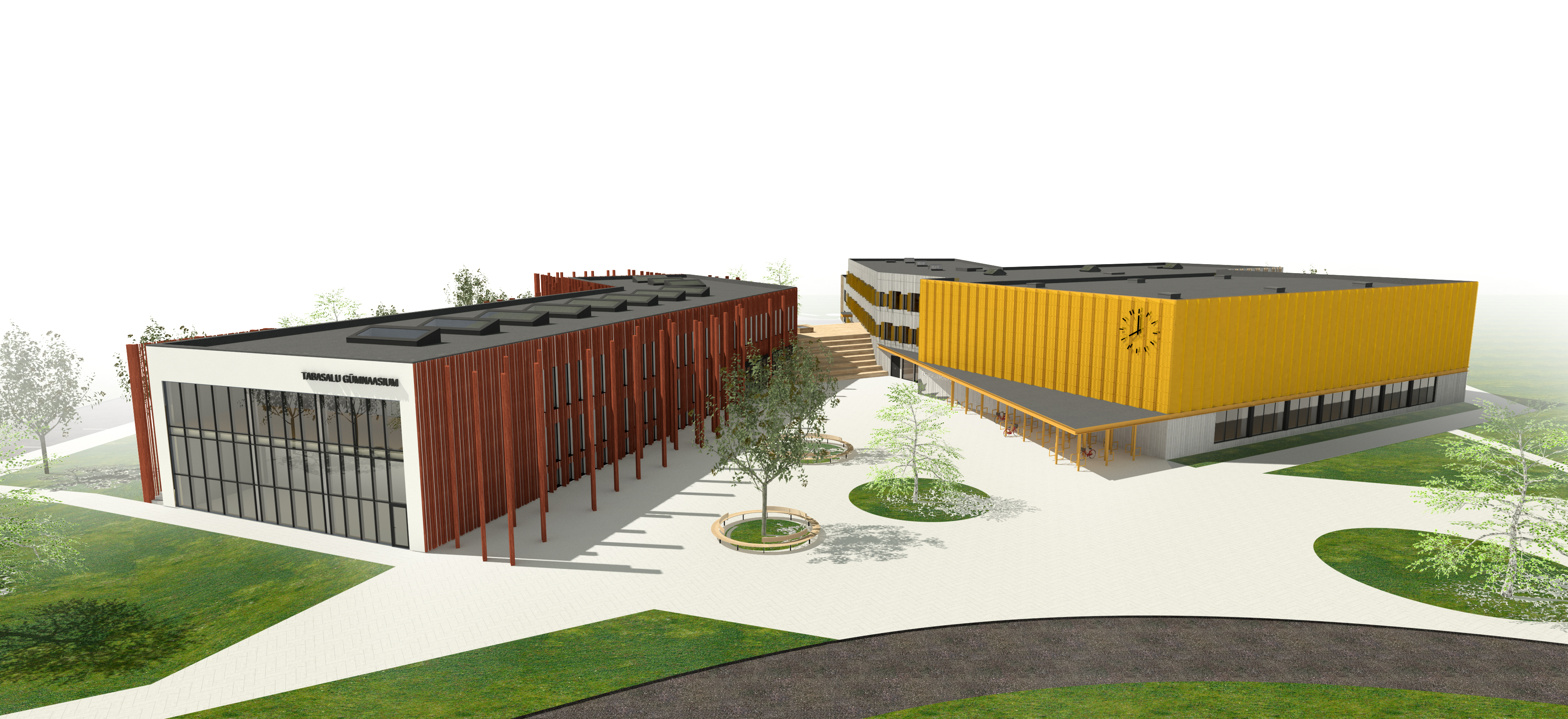 Rajatav hariduslinnak - Tabasalu riigigümnaasium (vasakul), Tabasalu Põhikooli ja Spordihoone (paremal)Riigigümnaasium on lihtsa ristkülikukujulise mahuga, mis keskelt murtud põhikooli kinnistu poole. Põhikool koos aulaga asub gümnaasiumi poolelt kinnistu piiril. Nii tekib kahe hoone vahele kaks erineva funktsiooniga V-kujulist väljakut, mis hoonetevahelise ühendusgalerii kohalt omavahel ühendatud. Põhjapoolne lipuväljak on mõlema hoone ühine esindusväljak, mis avaneb peamise lähenemissuuna ja olemasoleva kooli ja spordikompleksi poole ning on juba kaugelt tulles selgesti tajutav. Lõunapoolne V-kujuline ala on kahe kooli privaatsem ühisala, kuhu laieneb mõlema kooli siseruum. Üle hoonetevahelise galerii viiv astmestik avaneb mõlemale väljakule, jättes võimaluse kasutada mõlemat platsi ka amfiteatri, väliklassi või nt mõne ürituse lavana. Riigigümnaasiumi murtud sisenurka, hoone idaküljele jääb rahulikuma iseloomuga ja rohkem haljastatud väliruum, millelt on samuti tagatud sissepääs gümnaasiumi hoonesse.Gümnaasiumiosa sisearhitektuuri projekti on koostanud sisearhitekt Helen Oja ja arhitekt Raul Kalvo. Sisearhitektuurse lahenduse eesmärk on luua lihtne, selge ja loogilise struktuuriga siseruum. Sisearhitektuurne “kest” – põrand, seinad ning laed – toimib rahuliku taustana, võtmata endale liialt tähelepanu. Oluline on, et ruum aitaks õpilasel keskenduda õppetööle, olles seejuures mugav, rahulik ja hubane. Avaliku ruumi seinte toon on helehall (Tikkurila V487 Valamo). Laed on üldiselt valged v.a. söökla ja fuajee, kus lagi on tume, ning selle all ripuvad heledad ümarad akustilised paneelid ja ümarad valgustid. Trepid ning piirded on heledast puidust. Metall-detailid ja uksed on tumehallid (RAL 7016). Aktsendina on istemööbel kaetud punase ja sinise tekstiiliga.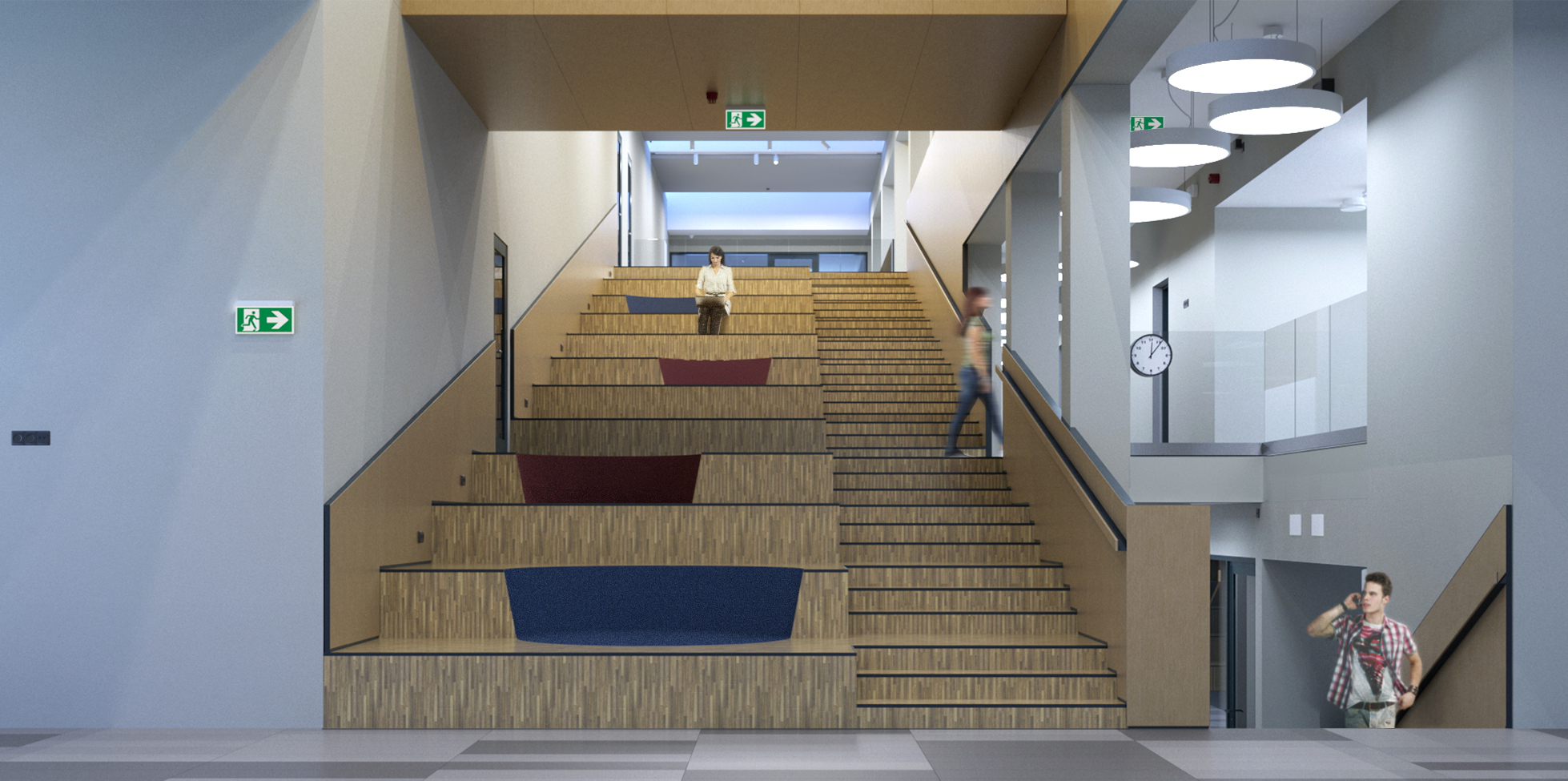 Vaade Tabasalu riigigümnaasiumi avatud ala trepistikule 1.5 korruselKavandi esitamise tingimusedKavandi planšeti esitamise ainus lubatav formaat on A1. Maksimaalne lubatud planšettide arv on 4.Konkursile esitatavate ideekavandite vormistuse kvaliteet peab autori(te) enda hinnangul vastama tasemele, mis on sobilik kavandite eksponeerimiseks näitusel. Konkursile esitatavad ideekavandid peavad olema esitatud jäigal alusel, mis võimaldab neid näitusel eksponeerida. Printerikvaliteedis paber täiendava tugevduseta ei ole jäik alus.Maksimaalne lubatud kavandi kaal (koos pakendiga) on 4kg. Võimalusel esitada materjalinäidiseid või muud täiendavat infot, mis aitavad illustreerida väljapakutud lahendust ning veenda žüriid idee teostatavuses, loodava taiese kvaliteedis ja tehnilise lahenduse teostatavuses.Võimalusel esitada teose makett vabalt valitud mõõtkavas (autor valib ise maketi valmistamise materjalid). Lubatud on esitada ka digitaalkujul igakülgselt vaadeldav 3D ruumiline mudel, mille failivorming peab olema üldlevinud või vabavarana kättesaadav (näiteks SketchUp või  AutoCAD).Sobivad faililaiendid on näiteks DWG, SKP, 3DM, OBJ, IGES. Töö autori vastutuseks jääb, et fail on ka tõepoolest infokadudeta avatav vastavaid faililaiendeid toetavates programmides.Pakutav kavand peab sisaldama: teose idee kirjeldust ja mõõte;perspektiivvaateid teosele: vähemalt üks perspektiivvaade iga asukoha kohta, võttes aluseks lähteülesande lisades olevad perspektiivvaatedseinavaateid mõõtkavas (soovituslikult 1:10): vähemalt üks seinavaade iga asukoha kohta. Aluseks võib võtta kunstiteose asukohtade joonistel olevad seinavaated. detaile või sõlmi vabalt valitud mõõtkavas; sõltuvalt meediumi valikust lühikest kirjeldust teose paigaldamisest või sellega seotud tehnilistest aspektidest (kinnituse viis, kinnitusvahendid, transport objektile või teose kooste objektil);ülevaadet teose hooldamisest; sõltuvalt meediumi valikust lühikest kirjeldust Teose käitamisega seonduvatest tegevustest (hooldus, puhastamine);kasutatavate materjalide kirjeldust ja/ või näidiseid; sh materjalide sertifikaate teosega seotud tuleohu kontrollimiseks;teose valmistamise protsessi kirjeldust;plaanitavate täiendavate tööde loetelu (vajadusel, kui neid eksisteerib);infot autori nimesildi kohta. teose juurde tuleb paigaldada ümbritseva keskkonnaga sobiv nimetahvel, mille asukoha, mõõdud, materjali ja kirjatüübi pakub välja autor. Nimesilt tuleb esitada koos kavandiga. Kuna ideekonkurss on anonüümne, siis võib soovi korral kasutada autori nime „Kunstiteose autor “ ja teose nime „Kunstiteos“ või muud sarnast lahendust.Osaleja kohustub esitama töökorralduskava konkursile esitatud kavandi teostamise  kohta. Töökorralduskava peab sisaldama minimaalselt järgmisi andmeid:teostamise ajagraafik võimalikult üksikasjaliste etappide kirjelduse ning täitmise tähtajaga (nädalase täpsusega);kavandi teostamise finantseerimise kirjeldus, võttes arvesse töövõtulepingus väljatoodut ja  eelmises punktis märgitud kavandi teostamise täpsemat ajagraafikut;kavandi teostamiseks kasutatavate alltöövõtjate loetelu koos alltöövõtjate kirjaliku kinnitusega selle kohta, et nad on nõus kavandi teostamisel osalema.

Töökorralduskava esitatakse osalemistaotluse koosseisus vastavalt võistlusjuhendi punktile 6.2.6.Kõik kunstiteose paigalduse ja valmistamisega kaasnevad kulud (sh vajadusel ka projektid ja vajaminevad kooskõlastused) kuuluvad töömahtu. Kõik teose paigaldamisega kaasnevad tööd (sh vajadusel elektritööd, valgustuslahendused jm) kuuluvad hanke mahtu ning taastada tuleb ruumi esialgne olukord.Osalejaid teavitatakse näituse toimumisest või toimumata jätmisest pärast kunstikonkursi otsuse avalikustamist. Näitusel on tööd varustatud märgusõnadega, esikolmiku ja žürii äramärkimis(t)e puhul tuuakse lisaks märgusõnale välja autori(te) nimi või nimed.Kunstiteoste kogumaksumus on 65 000 eurot, ms sisaldab ka autorihonorari. Maksumusele lisandub käibemaks vastavalt kehtivatele õigusaktidele.Kunstiteos peab olema teostatud ning paigaldatud ideekavandis pakutud ja žürii poolt kinnitatud asukohta (Tabasalu riigigümnaasiumi hoonesse) tähtajaks 16.08.2021.Lähteülesande lisadKunstiteose asukohtade joonised (plaanid, vaated): Kunstiteose asukoht 1 joonised.pdfKunstiteose asukoht 2 joonised.pdfKunstiteose asukoht 3 joonised.pdfKunstiteose asukohtade perspektiivvaated:Kunstiteose Asukoht 1 a_3D vaade.jpgKunstiteose Asukoht 1 b_3D vaade.jpgKunstiteose Asukoht 2 a_3D vaade.jpgKunstiteose Asukoht 2 b_3D vaade.jpgKunstiteose Asukoht 3 a_3D vaade.jpgKunstiteose Asukoht 3 b_3D vaade.jpgGümnaasiumihoone joonised:1k_laed,põrandad,sisustus.dwg1k_Sisustus.pdf1k_Põrandad.pdf1k_Laed.pdf1.5k_ laed,põrandad,sisustus.dwg1.5k_Sisustus.pdf1.5k_Põrandad.pdf1.5k_Laed.pdf2k_ laed,põrandad,sisustus.dwg2k_Sisutus.pdf2k_Põrandad.pdf2k_Laed.pdfGümnaasiumihoone visuaalid: Arh_1.jpgArh_2.jpgArh_3.jpgArh_4.jpgGümnaasiumihoone 3D BIM mudel.ifcIfc formaadis faili saab avada ja kasutada tasuta tarkvaradega: Tekla BIM Sight, Solibri Model Viewer jne. BIM vaatur-tarkvarade nimekirjaga saab tutvuda:http://www.buildingsmart-tech.org/implementation/implementationsKõik lähteülesande lisad on Internetist alla laetavad – vt võistlusjuhendi Lisa 2.VÕISTLUSJUHENDI LISA 2: LÄHTEÜLESANDE LISADKonkursi nimetus: „”Lähteülesande lisad on internetist allalaaditavad, kui lingile klikkides faili avada ei õnnestu, siis palume kopeerida see brauseri aadressireale ja vajuta Enter.Link:https://hanked.rkas.ee//api/shared-files?token=8w9GgE93EkFbgXdd(Liskas on lähteülesande lisad leitavad ja internetist allalaaditavad Konkursi korraldaja kodulehel rubriigis „kunstikonkursid“ käimasolevate kunstikonkursside dokumentide alt.)VÕISTLUSJUHENDI LISA 3 : DOKUMENTIDE TÄITMISE JUHISEDKonkursi nimetus: „”Allpool on toodud juhised konkursidokumentide täitmiseks. Koostamisel on lähtutud nendest konkursidokumendi osadest, mis on konkursi korraldaja arvates enim küsimusi või mitmetimõistetavusi põhjustanud ning mis võiks vajada täiendavaid selgitusi. Konkursil osalemiseks tuleb samaaegselt esitada nii osalemistaotlus kui ideekavand. Kui osalemistaotluse ja kavandi esitab juriidiline isik ning dokumendid allkirjastab B-kaardile kantud juhatuse liige, ei ole vajalik taotlusdokumentidele volikirja või B-kaardi lisamine.Kui kavandi esitavad ühiselt mitu juriidilist isikut või autorit, siis konkursil kvalifitseerumiseks piisab, kui neist vaid üks vastab kvalifitseerimistingimustele (omab nõuetele vastavat haridust või kuulub ühte nõutud loomeliitu).Kui konkursil osalevad ühisosalejad, peab osalemistaotluses sisalduma täidetud Vorm 4 iga ühisosaleja kohta eraldi. Konkursil võib osaleda ka isik, kes ise pole kavandi autor, kuid kes konkursis on autori esindajaks. Selleks on kolm varianti:Esindaja esitab kavandi oma nimel ning vastutab täitmise jms eest. Volitust autori esindamiseks vaja ei ole, sest esindaja esitab kavandi oma nimel. Autor on justkui esindaja töötaja.Esindaja üksnes esindab autorit ning vastutab autor. Volikiri on vajalik, et esindaja saaks esitada kavandit ning dokumente autori nimel. Esindaja on sellisel juhul üksnes asjaajaja rollis ning tema vastutus RKAS ees puudub. Esindaja ning autor esitavad osalemistaotluse ja kavandi ühiselt. Vastutus on solidaarne ning vajalik on ühise kavandi esitamise volikiri.Vorm 2 tuleb täita vaid juhul, kui konkursil osalevad isikud esitavad osalemistaotluse ja kavandi ühiselt. Siis peavad osalevad isikud välja valima enda hulgast volitatud isiku.  Osalemistaotlus peab olema esitatud köidetult – see tähendab, et osalemistaotlus on kas kiirköidetud, klammerdatud või kokku pandud muul sarnasel viisil, mis tagab, et lehtede järjekord on fikseeritud. Kõvakaanelist köidet ei pea esitama.Nimekaarti (Vorm 5) pole vaja pakendada täiendavalt ümbrikusse, kuna osalemistaotlustega tutvub vaid kvalifitseerimiskomisjon. Žüriiliikmed osalemistaotlusi ei näe.Lisaks Vorm 3-le ei tule esitada täiendavat autori(te) CV-(si)d. Lõpetamata kõrgharidust mitte kanda Vormile 3.Teost illustreerivad ning iseloomustavad materjalid on näiteks eskiisid, plaanid, vaated ja lõiked mõõtkavas, mis kirjeldavad kavandatavat teost parimal moel. Juhul, kui konkursis osaleja vajalikke vorme ei täida, ei kvalifitseeru ta konkursis osalema ning tema kavand ei jõua kavandite hindamise faasi ehk žüriisse.Võistlusjuhendi Lisa 4: Väljakuulutamiseta läbirääkimistega hankelepingu projektKonkursi nimetus: „”Hankija: HARIDUS- JA TEADUSMINISTEERIUM
Hankemenetluse nimetus: „Tabasalu riigigümnaasiumi kunstiteose teostamine”TABASALU RIIGIGÜMNAASIUMI KUNSTIKONKURSI VÕIDUKAVANDI TEOSTAMISE TÖÖVÕTULEPING//vastavalt digitaalallkirjastamise kuupäevale/Leping sõlmitakse Riigi Kinnisvara AS korraldatud riigihankemenetluse, mis järgneb kunstikonkursile vastavalt RHS § 49 lõike 1 punktile 2,  tulemusena.Kunstikonkursi nimetus, mille alusel riigihankemenetlus läbi viiakse (edaspidi Riigihange): Käesoleva töövõtulepingu (edaspidi Leping) pooled on:HARIDUS- JA TEADUSMINISTEERIUM, keda esindab Riigi Kinnisvara AS, registrikood 10788733, asukoht Tartu mnt. 85, Tallinn 10115 (edaspidi Tellija või Pool, või koos Töövõtjaga Pooled), mida esindab volikirja alusel Andrea Tamm.ning , registrikood , asukoht , , (edaspidi Töövõtja või Pool, koos Tellijaga Pooled),mida esindab  alusel ning, registrikood , asukoht , , (edaspidi Töövõtja või Pool, koos Tellijaga Pooled),keda esindab  alusel LEPINGU OBJEKT JA DOKUMENDIDLepingu objektiks on Tabasalu riigigümnaasium, aadressiga Nooruse 6, Tabasalu, Harju maakond., asuva kunstiteose (edaspidi „Kunstiteos”) teostamine ja kaasnevad tööd (edaspidi „Tööd”), mis hõlmab:Kunstiteose rajamine ja sellega seotud ja kaasnevad tööd.Tööde täpsem kirjeldus on kajastatud Riigihanke tehnilises kirjelduses, mis on lisatud käesolevale Lepingule (Lisa 1).TÖÖDE TEOSTAMISE TÄHTAEGTööde valmimise lõplik tähtaeg on 16.08.2021.TÖÖDE VASTUVÕTMINETööde ja Kunstiteose Tellijale üleandmiseks esitab Töövõtja Tellijale enda esindaja poolt allkirjastatud üleandmise-vastuvõtmise akti, mille Tellija vaatab läbi ja tagastab Töövõtjale enda esindaja poolt allkirjastatuna hiljemalt 3 (kolmandal) tööpäeval pärast akti saamist Töövõtjalt. Akti vastuvõtmisest keeldumise korral esitab Tellija Töövõtjale kirjalikult motiveeritud otsuse vastuvõtmisest keeldumise kohta sama aja jooksul.Juhul, kui Töödes esineb puudusi, koostab Tellija koos Töövõtjaga aktid teostatud Tööde osas, näidates ära puudused ning vead, mis ei luba tunnistada Tööd nõuetekohaselt lõpetatuks ning määrab puuduste likvideerimise tähtajad. Pärast puuduste ja vigade likvideerimist koostatakse Poolte vahel üleandmise-vastuvõtmise akt vastavalt punktile 3.1. Tööd loetakse lõpetatuks pärast seda, kui Töövõtja on likvideerinud kõik puudused ja vead.LEPINGU HIND. TASUMISE KORDLepingu hind on 65 000 (kakskümmend seitse tuhat)  eurot (edaspidi Lepingu hind), millele lisandub käibemaksu-kohustuslase puhul käibemaks õigusaktidega sätestatud määras. Tellija tasub Töövõtjale Tööde eest vastavalt Töövõtja poolt esitatavate rahaliste aktide ja arvete alusel. Tellija maksetähtaeg on 30 (kolmkümmend) kalendripäeva alates vastava arve kättesaamisest Tellija poolt. Töövõtjal on õigus esitada arve pärast seda, kui Tellija on kinnitanud teostatud tööde rahalise akti.Tööde eest tasumine toimub nn maksepostide alusel, tingimusel, et Töövõtja on saavutanud maksepostis kirjeldatud Töö valmidusastme, mis on kirjeldatud alljärgnevas tabelis:GARANTII. TAGATISEDTöövõtja annab tema poolt ja korraldusel tehtud kunstiteostele 24 (kahekümne nelja) kuulise garantii. Punktis 5.1. nimetatud garantiitähtaeg algab teostamise lõppemise päevast alates. Teostamise lõppemise päevaks on kogu Tööde üleandmise-vastuvõtmise akti Tellijapoolse allkirjastamise päev.Tellijal on õigus küsida kogu Kunstiteose teostamise aja jooksul hinnangut Kunstiteose vastavuse kohta ideekavandile kunstikonkursi žüriilt. Žürii hinnang teostatava Kunstiteose vastavuse kohta ideekavandile on Töövõtjale siduv. Tööde tegemise ja garantiiaja kestel ilmnenud või tekkinud Töövõtja poolt või tema korraldusel tehtud tööde Lepingu tingimustele mittevastavused kõrvaldab Töövõtja omal kulul võimalikult kiiresti pärast nende avastamist. Kõrvaldamise tähtaeg lepitakse Poolte poolt kokku kahepoolselt allkirjastatud protokollis hiljemalt 3 (kolme) tööpäeva jooksul Töövõtjale teatamisest. Kui Töövõtja keeldub eelnimetatud protokollile alla kirjutamast või ei kõrvalda eeltoodud mittevastavusi õigeaegselt, on Tellijal õigus mittevastavused ise kõrvaldada, ning Töövõtja on kohustatud Tellijale hüvitama kõik nimetatud mittevastavuste kõrvaldamisega seonduvad kulud vastavalt Tellija poolt esitatud arvetele.AUTORIÕIGUSTE JA OMANDI ÜLEANDMINEKõik Kunstiteosega seotud autori isiklikud autoriõigused jäävad Kunstiteose autorile, sealhulgas õigus:esineda üldsuse ees Kunstiteose loojanaKunstiteose puutumatusele (teose muutmine, täiendamine)Kunstiteose muutmisele ja täiendamiseleautori au ja väärikuse kaitselenõuda oma autorinime kõrvaldamist kasutatavalt Kunstiteoselt.Kõik Kunstiteosega seotud varalised autoriõigused antakse üle Tellijale, sealhulgas õigus:Kunstiteose taasesitamisele. Tellijal on õigus anda taasesitamise õigust edasi kolmandatele isikutele.Kunstiteose levitamisele, kuid Pooled lepivad kokku, et Tellija informeerib autorit kirjalikult Kunstiteose rentimise, laenamise ja kinkimise, samuti Kunstiteose kahjustumise ja hävimise korral;Kunstiteose eksponeerimisele ja üldsusele kättesaadavaks tegemisele, sealhulgas on lubatud üldsusele külastamiseks avatud kohtades asuva Kunstiteose taasesitamine ükskõik millisel viisil ning ükskõik kus.Pooled on kokku leppinud, et Kunstiteose omandiõigus ja Lepinguga üleantavatad õigused lähevad Tellijale üle pärast Lepingu punkti 3 kohast üleandmise-vastuvõtmise akti allkirjastamist ning Lepingu punkti 4 kohast Lepingu hinna tasumist. Tellijal on õigus varalise autoriõiguse raames saadud õigusi kasutada nii Eesti Vabariigi territooriumil kui teistes riikides.Üleantavate õiguste eest täiendavat tasu ei maksta ning see sisaldub Lepingu hinnas. POOLTE VASTUTUSTöövõtjal on õigus Tellijalt nõuda arvete mitteõigeaegse tasumise korral viivist 0,05 (null koma null viis) protsenti tähtajaks tasumata summalt iga viivitatud päeva eest.Tellijal on õigus Töövõtjalt nõuda leppetrahvi 50 (viiskümmend) eurot iga vahe- või lõpptähtaega ületanud päeva eest, kui viivitus on toimunud Töövõtja tõttu. Tellijal on õigus leppetrahv kinni pidada Töövõtjale tasumata arvetest. Tellijal on õigus Lepingust taganeda või Leping üles öelda ja nõuda Töövõtjalt lisaks punktis 7.2. nimetatud leppetrahvile ka kahjude hüvitamist, kui Töövõtja viivitab Tööde alustamisega või valmimise ja üleandmisega 30 (kolmkümmend)  päeva või rohkem.  Pool vastutab teisele Poolele Lepingu rikkumisega tekitatud kahjude eest ning on kohustatud teisele Poolele Lepingu rikkumisega kaasnevad kulutused hüvitama.Juhul, kui Tellija ütleb Lepingu üles Töövõtjast tingitud asjaolu tõttu, kohustub Töövõtja hüvitama Tellijale kõik sellega kaasnevad kahjud ning tagastama Tellijale maksepostide alusel tasutud summad.Töövõtja võib muuta Kunstiteose materjali, mõõtmeid vms üksnes eelnevalt Tellijaga kirjelikult kooskõlastades.POOLTE ESINDAJAD JA SIDEKANALIDTöövõtjat esindab Lepingu täitmist puudutavates küsimustes: , telefon: ,   e-post: , kes esindab Kunstiteose autoreid ka autoriõiguste teostamise küsimuses. Kunstiteose autorid on:, telefon: …, e-post: , telefon: …, e-post: Tellijat esindab: Andrea Tamm, telefon: +372 56470479,  e-post: andrea.tamm@rkas.eeLÕPPSÄTTEDLeping jõustub selle allakirjutamisest Poolte esindajate poolt ning kehtib kuni Poolte poolt endale Lepinguga võetud kohustuste kohase täitmiseni või Lepingu lõppemiseni õigusaktides toodud muudel alustel.Pooled kohustuvad rakendama kõiki kohaseid meetmeid, et lahendada kõik Lepingust tulenevad vaidlusküsimused läbirääkimiste teel, mitte kahjustades seejuures teise Poole Lepingust tulenevaid ja seaduslikke õigusi ja huve. Kokkuleppele mittejõudmisel lahendatakse kõik Lepingust tulenevad vaidlusküsimused seaduste alusel Harju Maakohtus.Lepingus reguleerimata küsimustes juhinduvad Pooled vastava küsimuse seadusjärgsest regulatsioonist.LEPINGU LISADLepingul on järgmised lisad:Lisa 1 – Riigihanke tehniline kirjeldus ning Riigihanke hankemenetluse käigus antud selgitusedLisa 2 – Töövõtja pakkumuse maksumuse tabelLisa 3 – „Tabasalu riigigümnaasiumi kunstikonkursi“ võidukavand „………“ Link:VÕISTLUSJUHENDI LISA 5: Punktis 6.2 toodud osalemistaotluse koosseisus esitatavad dokumendid Vorm 1 – VolikiriKonkursi nimetus: „”Käesolevaga Osaleja ärinimega _____________, registrikood _____________,aadress ________________, e-posti aadress ________, telefoni number ___________,keda esindab seaduslik esindaja juhatuse liige ___(ees- ja perenimi)______, (isikukood)________,volitab Osaleja nimel ja huvidesfüüsilist isikut ___(ees- ja perenimi)______________, (isikukood)________,tegema eelnimetatud konkursil kõiki menetlusega seotud toiminguid, sealhulgas esitama või tagasi võtma osalemise taotlust, kavandit, vajadusel esitama nõudeid või neist loobuma.Volikiri on ilma edasivolitamise õiguseta.Volikiri kehtib kuni: ________________Kuupäev: _________________………………………………..(volitaja allkiri)Vorm 2 – Ühise pakkumuse volikiriKonkursi nimetus: „”Käesolevaga osaleja(d) /osaleja(te) andmed, kes volitavad enda nimel tegutsema/Nimi _____________, registrikood/isikukood _____________, aadress ________________,e-posti aadress ________, telefoni number ___________, Nimi _____________, registrikood/isikukood _____________, aadress ________________,e-posti aadress ________, telefoni number ___________, volitab (volitavad) enda huvides ja nimelosalejat /osaleja andmed, kellele antakse volitus/Nimi _____________, registrikood/isikukood _____________, aadress ________________, e-posti aadress ________, telefoni number ___________,  tegema eelnimetatud konkursil kõiki menetlusega seotud toiminguid, sealhulgas esitama või tagasi võtma osalemise taotlust, Kavandit, vajadusel esitama nõudeid või neist loobuma.Volikiri on antud edasivolitamise õiguseta.Käesolevaga ühisosalejad üheskoos ja eraldi avaldavad ja kinnitavad, et nad vastutavad Kavandi realiseerimise eest solidaarselt.Kuupäev: _________________Ühisosalejate esindajate ees- ja perenimed: ___________________________Ühisosalejate esindajate allkirjad: _________________________Vorm 3 – CURRICULUM VITAEKonkursi nimetus: „”Perekonnanimi: ____________________Eesnimi:  _________________________Sünniaeg:_________________________Loomeliidu nimi, millesse kavandi autor kuulub _________________________________			(kui kavandi autor loomeliitu ei kuulu, tõmmata vastavale reale kriips)……………………………………..   (Osaleja  nimi)……………………………………..   (Osaleja volitatud esindaja ees- ja perekonnanimi ja allkiri)…………………………………….   (kuupäev)Vorm 4 – Konkursil osalemise avaldusKonkursi nimetus: „”Kinnitame, et meie taotlus konkursil osalemiseks ning kavand on esitatud kõiki konkursil esitatud tingimusi üle võttes. Osalejana aktsepteerime täielikult konkursi võistlusjuhendis ja selle lisades sätestatud tingimusi ja kinnitame, et meie osalemise taotlus ning kavand on täielikus vastavuses võistlusjuhendi ja selle lisade tingimustega.Kinnitame, et oleme tutvunud võistlusjuhendi ja selle lisadega ning nõustume täielikult hankija esitatud tingimustega. Kinnitame, et meile oli antud võimalus saada täiendavat informatsiooni võistlusjuhendi kohta.Kinnitame, et vastame täielikult võistlusjuhendis esitatud kvalifitseerimistingimustele ning meil on kõik võimalused ja vahendid konkursi käigus Kavandi koostamiseks ning esitamiseks.Kinnitame, et kõik esitatud dokumendid moodustavad meie osalemistaotluse osa.Kinnitame, et meil on olemas kõik konkursil osalemiseks ning kavandi realiseerimiseks vajalikud intellektuaalse omandi õigused.Kinnitame, et aktsepteerime täielikult võistlusjuhendi lisas esitatud hankelepingu tingimusi ning nõustume konkursi võidu korral nimetatud lepingu sõlmimisega esitatud tingimustel.……………………………………..   (Osaleja nimi)……………………………………..   (Osaleja volitatud esindaja ees- ja perekonnanimi ja allkiri)……………………………………..   (kuupäev)Vorm 5 – NimekaartKonkursi nimetus: „”Kavandi märgusõna                                        	Osaleja andmedEes- ja perekonnanimi / ärinimi		Isikukood / registrikood		Arvelduskonto (IBAN) ja pank		Ettevõtte esindaja andmedEes- ja perekonnanimi		Telefon ja e-post                                             	Ideekavandi autori(te) andmedEes- ja perekonnanimi                  Telefon ja e-post                                           Autori allkiri……………………………………………………………..……………………………….……………….……………………………………………………………………………………………………………….……………………………………………………………………………………………………………….………………………………………………Auhinna jaotus autorite vahelEes- ja perekonnanimi                  Osaluse %	              Arvelduskonto (IBAN) ja pank ……………………………………………………………………………………………………………………………………………………………………………………………………………………………………………………………………………………………………………………………………………………………………………………………………………………………………..   (Osaleja nimi)……………………………………..   (Osaleja volitatud esindaja ees- ja perekonnanimi ja allkiri)……………………………………..
    (kuupäev)1Kunstiteose tellija2Konkursi korraldajaRiigi Kinnisvara AS (registrikood )3Konkursi nimetus (edaspidi nimetatud konkurss)4Konkursi eesmärkKonkursi eesmärk on selgitada välja konkursi võitja ning sõlmida tema  pakutud ideekavandi (edaspidi kavand) ja RHS § 49 lg 1 p 2  alusel väljakuulutamiseta läbirääkimistega hankeleping (edaspidi hankeleping), millega tellitakse kujutava kunsti teos(ed) (edaspidi teos), mis on vallasasjad või Tabasalu riigigümnaasiumi olulised osad, ja mis pannakse avalikult ja püsivalt välja Tabasalu riigigümnaasiumi kolmele seinapinnale: söökla otsaseinale 1.korrusel; õhuruumis paiknevale vahelisele 1.5 ja 2. korruse seinale; suure trepi ülemisele otsaseinale 1.5 korrusel. Hoone asukoht: Tabasalu alevik, Harku vald, Harjumaa, Harku vald, Tabasalu alevik, Nooruse tn 6. 5Konkursi võitjalt tellitava teose maksumuse suurus (ilma käibemaksuta)65 000 eurotNB! Nimetatud summa tasutakse konkursi võitjale temaga eraldi sõlmitava kavandi teostamise hankelepingu alusel, kusjuures osaleja peab arvestama asjaoluga, et ettemaksu kavandi teostamiseks ei tehta. Etapiviisiline tasumine on võimalik, kui kavandi teostamisel on eristatavad erinevad akteeritavad etapid. Konkreetsed tingimused lepitakse kokku konkursi võitjaga kui tellija lubab etapiviisilist maksmist.6Konkursil makstavad preemiadAuhinnafondi suurus on kokku 975 eurot.Esimese koha saanud kavandi eest preemiat ei maksta, preemia sisaldub võitjaga sõlmitava hankelepingu maksumuses.Teine koht – preemia suurus 650 eurot.Kolmas koht – preemia suurus 325 eurot.Preemiate väljamaksmisel peetakse konkursi korraldaja poolt preemia summast kinni tulumaks õigusaktidega sätestatud korras.7Konkursi võitjaga sõlmitava hankelepingu kestus03.01.2021 - 16.08.2021NB! Hankelepingu algusaeg on eelduslik ega oma õiguslikku tähendust.8Osalemistaotluste ja kavandite esitamise asukohtKonkursil osalemiseks tuleb osalejal esitada nõuetekohaselt pakendatud Osalemistaotlus ja Kavand.Osalemistaotluse ja Kavandi esitamise asukoht:NB!Riigi Kinnisvara AS on kolinud uuele aadressile:Tartu mnt. 85, Tallinn, 2. korrus9Osalemistaotluste  ja kavandite esitamise aeg21.10.2020 kell 15:00Osalemistaotlused ja kavandid, mis esitatakse või saabuvad pärast ülaltoodud tähtaega, tagastatakse pakkujale avamata kujul10Osalemistaotluste  ja kavandite avamise aeg22.10.2020 Kavandite ja osalemistaotluste avamine ei ole avalik.11Kavandi teostamise asukohtNooruse tn 6, Tabasalu alevik, Harku vald, Harjumaa12Konkursi žürii liikmedRaul Kalvo (žürii esimees) – Tabasalu riigigümnaasiumi sisearhitekt Eilve Manglus – määratud Eesti Kunstnike Liidu pooltSirja-Liisa Eelma – määratud Eesti Kunstnike Liidu pooltLiisa Kaljula – määratud Eesti Kunstiteadlaste ja Kuraatorite ühingu pooltKaren Jagodin  – määratud Eesti Kunstiteadlaste ja Kuraatorite ühingu pooltGrete-Stina Haaristo (kliendi esindaja) – Tabasalu Gümnaasiumi direktorEkspert (hääleõiguseta):Jaanus Müller – Riigi Kinnisvara AS, kinnisvaraarenduse projektijuhtVaruliikmed: Elin Kard – määratud Eesti Kunstnike Liidu pooltKadi Polli – määratud Eesti Kunstiteadlaste ja Kuraatorite ühingu poolt Žürii koordinaator (hääleõiguseta):Andrea Tamm või Sixten Heidmts13Kontaktisik kavandi asukohaga tutvumiseksJaanus Müller – Riigi Kinnisvara AS, kinnisvaraarenduse projektijuht, tel: +372 528 7550; e-post: jaanus.muller@rkas.ee14Konkursi kutse ja võistlusjuhendi kohta täiendava teabe saamise  kordVõistlusjuhendi kohta saab selgitusi või täiendavat teavet, edastades küsimuse järgmisel e-posti aadressil:  andrea.tamm@rkas.eeNB! Võistlusjuhend, selle lisad ja nende muudatused, samuti selgitused dokumentide kohta avaldatakse üksnes Riigi Kinnisvara AS veebilehel, rubriigis „Kunstikonkursid“.https://www.rkas.ee/hanked-ja-konkursid/kunstikonkursid
Selgitused avaldatakse RKASi veebilehel käimasolevate kunstikonkursite dokumentide all 5 (viie) tööpäeva jooksul küsimuse saatmisest arvates.15Andmed konkursi seotusega struktuurifondide vm rahastamisreeglitegaJah -  projekt on seotud toetusmeetmega: „Gümnaasiumivõrgu korrastamine perioodil 2014-2020“, projekti kood 2014-2020.1.04.18-007016Võistlusjuhendi lisadVõistlusjuhendi Lisa 1 	LähteülesanneVõistlusjuhendi Lisa 2  Lähteülesande lisadVõistlusjuhendi Lisa 3  Dokumentide täitmise juhisedVõistlusjuhendi Lisa 4  Väljakuulutamiseta läbirääkimistega hankelepingu projektVõistlusjuhendi Lisa 5  Punktis 6.2 toodud osalemistaotluse koosseisus esitatavad dokumendid.17Konkursi kavandite tagastamise koht ja kontaktisikNB! Riigi Kinnisvara AS on kolinud uuele aadressile: Tartu mnt. 85, Tallinn, 2. korrus Andrea Tamm (Riigi Kinnisvara AS, ruumilahenduste projektijuht), telefon: +372 56470479e-post: andrea.tamm@rkas.ee 18Konkursi korraldajal on õigus korraldada konkursi kavanditest avalik näitusJahNrÜhisosalejate puhul iga ühisosaleja kohta eraldi (jah/ei)Tingimus ja nõutav dokumentDokumendi nimetus6.2.1.JahAllkirjastaja esindusõigusJuhul kui osalemise taotluse ning kavandi esitab juriidiline isik, peab osalemistaotluse allkirjastanud isikul olema juriidilise isiku esindamise õigus. (Juhul kui allkirjastajaks on osalemistaotluse esitanud juriidilise isiku juhatuse liige, ei ole Vorm 1 volikirja vaja esitada)

Nõutav dokument:Eesti Vabariigis registreeritud osaleja esindusõigust kontrollib konkursi korraldaja Justiitsministeeriumi Registrikeskuse kaudu kohtute registriosakondade keskandmebaasist. Juhul, kui juriidilise isiku esindaja ei ole kantud registrikaardile, esitab osaleja koos osalemise taotlusega Vormi 1 kohase volikirja osaleja esindamiseks.Vorm 1(vt lk 20)6.2.2.EiÜhisosalejate esindaja määramine ning solidaarne vastutusKui osalemise taotluse ning kavandi esitavad mitu osalejat (nii füüsilised kui juriidilised isikud) ühiselt, peavad nad konkursil osalemisega seotud toimingute tegemiseks volitama enda hulgast esindaja. Ühisosalejate aadressiks ning kontaktandmeteks konkursil on volitatud esindaja aadress ja kontaktandmed.Nõutav dokument:Volikiri ja kinnitus ühisosalejate solidaarvastutuse kohta tuleb esitada koos ühise osalemise taotlusega vastavalt Vormile 2. Vorm 2(vt lk 21)6.2.3.EiKavandi autoridOsaleja poolt esitatava kavandi autor(id) peab omama kunsti, rakenduskunsti, disaini või arhitektuuri kõrgharidust;või osaleja poolt esitatava kavandi autor peab kuuluma:Eesti Kunstnike Liitu või selle alaliitu; Eesti Arhitektide Liitu; Eesti Sisearhitektide Liitu;Eesti Disainerite Liitu;Eesti Maastikuarhitektide Liituvõi samaväärsesse üldtunnustatud loomeliitu Eestis ja välisriigis.Nõutav dokument: Esitada kavandi autori kohta Vormi 3 kohane CV.Vorm 3
(vt lk 22)NrTingimus ja nõutav dokumentDokumendi nimetus6.2.4.Konkursi korraldaja poolt esitatud tingimuste ülevõtmineKavand peab olema esitatud kõiki konkursi kutses ja võistlusjuhendis esitatud tingimusi üle võttes. Osaleja peab nõustuma kõikide võistlusjuhendis esitatud tingimustega ning tal peavad olema kavandi realiseerimiseks vajalikud intellektuaalse omandi õigused. Nõutav dokumentPakkuja esitab Vormi 4 kohase konkursil osalemise avalduse.Vorm 4(vt lk 23)6.2.5.NimekaartOsaleja kohustub esitama andmed kavandi autorite, nende osaluse jaotuse, kontaktide ning arveldusarve numbrite kohta.Nõutav dokumentOsaleja esitab autorite kohta andmed Vorm 5 kohasel nimekaardil.Vorm 5(vt lk 24)6.2.6.TöökorralduskavaOsaleja kohustub esitama töökorralduskava konkursile esitatud kavandi teostamise  kohta. Töökorralduskava peab sisaldama minimaalselt järgmisi andmeid:Teostamise ajagraafik (etappide kirjelduse ning täitmise tähtajaga);Kavandi teostamise finantseerimise kirjeldus, lähtudes töövõtulepingus esitatud tingimustest ja  eelmises punktis märgitud kavandi teostamise täpsemast ajagraafikust. Töövõtulepingus esitatud maksepostide detailsust, sisu ning maksepostide eest tasutava lepingu hinna % suurust muuta ei ole lubatud;Kavandi teostamiseks kasutatavate alltöövõtjate loetelu koos alltöövõtjate kirjaliku kinnitusega selle kohta, et nad on nõus kavandi teostamisel osalema.Riigi Kinnisvara AS tagab kunstikonkursi žürii ees töökorralduskavas nimetatud koostööpartnerite ning ettevõtete anonüümsuse.6.2.7.Osalemistaotluse ja kavandi keelOsalemistaotlus ja kavand tuleb koostada eesti keeles. Võõrkeeles esitatavatele dokumentidele peab olema lisatud vandetõlgi koostatud eestikeelne tõlge või notariaalne eestikeelne tõlge. Vastuolude ilmnemisel originaal- ja tõlkedokumendis lähtutakse tõlkedokumendis toodust.Nõutav dokumentOsaleja esitab osalemistaotluse ja kavandi eesti keeles või võõrkeelse dokumendi koos tõlkega käesolevas punktis märgitud viisil.PealkiriUrlKontrollsummaKontrollsummaTRG_kunstikonkursi_lisad.ziphttps://hanked.rkas.ee//api/shared-files?token=8w9GgE93EkFbgXdd cdb52e529ad2ea319f5c901f1ad17664e27bd84b8b676976a83839ba9252a0becdb52e529ad2ea319f5c901f1ad17664e27bd84b8b676976a83839ba9252a0beTööde valmidusastme lühikirjeldusTähtaeg nädalates alates lepingu sõlmimisestMakstav tasu-  % Lepingu hinnastI etappKunstiteose tehnilise teostuse eskiis on valmis.Räägitakse läbi0%II etappKunstiteose konstruktsiooni ja kinnituste projekt (tööjoonised) on esitatud.Räägitakse läbi0%III etappKunstiteose kõik detailid on valmis transpordiks objektile ja monteerimiseks kohapeal. Räägitakse läbi40%Kunstiteos on ettenähtud asukohta paigaldatud ja kõik tööd teostatud sh teostusdokumentatsioon, kasutus- ja hooldusjuhised esitatud.16.08.202160%TELLIJA:, keda esindab Riigi Kinnisvara ASReg. kood 10788733Tartu mnt. 85, Tallinn 10115tel 606 3400
e-post: info@rkas.ee TÖÖVÕTJA:“TÖÖVÕTJA NIMI”reg. kood: number, Tel: e-post: HaridusasutusedÕppimise aeg (alates/kuni)Eriala__.____(kuu/aasta) – __.____(kuu/aasta)